Things you want to do, be and have!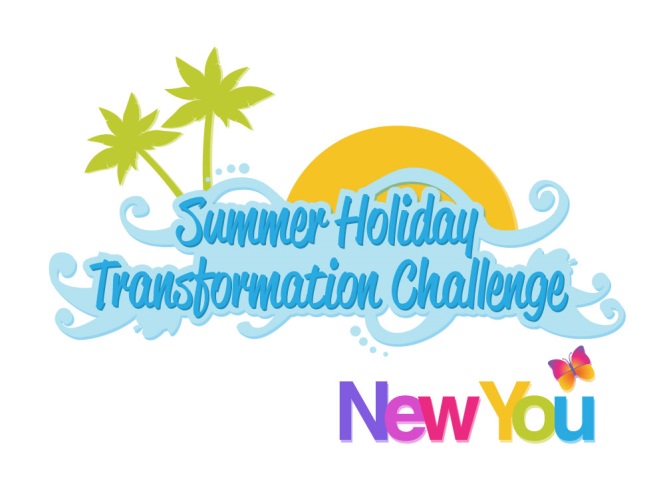 List a minimum of 5 things for each category...THINGS I WANT TO DO 1.2.3.4.5.THINGS I WANT TO BE1.2.3.4.5.THINGS I WANT TO HAVE  1.2.3.4.5.